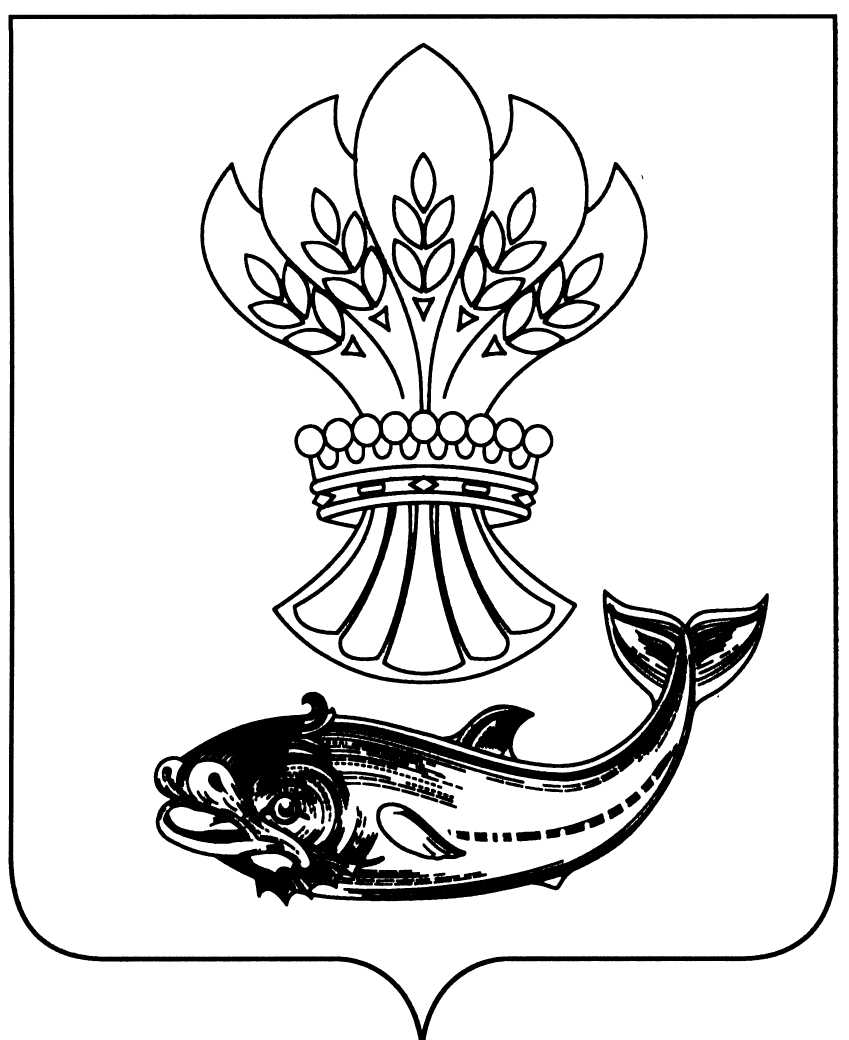 АДМИНИСТРАЦИЯ ПАНИНСКОГО  МУНИЦИПАЛЬНОГО РАЙОНАВОРОНЕЖСКОЙ  ОБЛАСТИПОСТАНОВЛЕНИЕот 30.06.2021 г № 236         В соответствии с Законом Воронежской области от 26.12.2020 № 129-03 «Об областном бюджете на 2021 год и на плановый период 2022 и 2023 годов», в рамках государственной программы Воронежской области «Развитие образования», утвержденной постановлением Правительства Воронежской области от 17.12.2013 № 1102, во исполнении соглашения от 25.01.2021 № 20635000-1-2021-004, дополнительными соглашениями от 16.02.2021 №  20635000-1-2021-004/1, от 10.05.2021 № 20635000-1-2021-004/2, от 18.06.2021 № 20635000-1-2021-004/3, заключенных между департаментом образования, науки и молодежной политики Воронежской области и администрацией Панинского муниципального района Воронежской области на создание и обеспечение функционирования центров образования естественно - научной и технологической направленностей в общеобразовательных организациях, расположенных в сельской местности и малых городах, на 2021 год:      1. Утвердить прилагаемый Порядок расходования субсидии, предоставленной из бюджета Воронежской области бюджету Панинского муниципального района Воронежской области на создание и обеспечение функционирования центров образования естественно - научной и технологической направленностей в общеобразовательных организациях, расположенных в сельской местности и малых городах.        2. Назначить уполномоченным органом по расходованию субсидии, предоставленной из бюджета Воронежской области бюджету Панинского муниципального района Воронежской области на создание и обеспечение функционирования центров образования естественно - научной и технологической направленностей в общеобразовательных организациях, расположенных в сельской местности и малых городах отдел по образованию, опеке, попечительству, спорту и работе с молодежью администрации Панинского муниципального района Воронежской области.         3.  Настоящее постановление вступает в силу со дня его официального опубликования.         4.  Опубликовать настоящее постановление в официальном периодическом печатном издании Панинского муниципального района Воронежской области «Панинский муниципальный вестник» и разместить на официальном сайте администрации Панинского муниципального района Воронежской области в информационно-телекоммуникационной сети «Интернет».5. Контроль за исполнением настоящего постановления возложить на заместителя главы администрации Панинского муниципального района Воронежской области Солнцева В.В.Глава Панинского муниципального района                                         Н.В. ЩегловУТВЕРЖДЕНпостановлением администрации                                       Панинского муниципального района                                                      от  « 30 »  июня 2021  г.  №  236Порядок расходования   субсидии, предоставленной из бюджета Воронежской области бюджету Панинского муниципального района Воронежской области на создание и обеспечение функционирования центров образования естественно - научной и технологической направленностей в общеобразовательных организациях, расположенных в сельской местности и малых городах, на 2021 год   Настоящий Порядок определяет механизм расходования субсидии, предоставленной из бюджета Воронежской области бюджету Панинского муниципального района Воронежской области на создание и обеспечение функционирования центров образования естественно - научной и технологической направленностей в общеобразовательных организациях, расположенных в сельской местности и малых городах, в соответствии с Законом Воронежской области от 26.12.2020 № 129-ОЗ «Об областном бюджете на 2021 год и на плановый период 2022 и 2023 годов», в рамках государственной программы Воронежской области «Развитие образования», утвержденной постановлением Правительства Воронежской области от 17.12.2013 № 1102, во исполнении соглашения от 25.01.2021 № 20635000-1-2021-004, дополнительными соглашениями от 16.02.2021 №  20635000-1-2021-004/1, от 10.05.2021 № 20635000-1-2021-004/2, от 18.06.2021 № 20635000-1-2021-004/3, заключенных между департаментом образования, науки и молодежной политики Воронежской области и администрацией Панинского муниципального района Воронежской области на создание и обеспечение функционирования центров образования естественно - научной и технологической направленностей в общеобразовательных организациях, расположенных в сельской местности и малых городах, на 2021 год:         1. После доведения предельных объемов финансирования департаментом образования Воронежской области отдел финансов администрации Панинского муниципального района Воронежской области доводит предельные объемы финансирования вышеуказанных средств в пределах выделенных лимитов бюджетных обязательств на 04313000730 лицевой счет отделу финансов администрации  Панинского муниципального района Воронежской области и отражается в доходах бюджета Панинского муниципального района Воронежской области по коду 927 2 02 25169 05 0000 150 «Субсидии бюджетных муниципальных  районов на создание и обеспечение функционирования центров образования естественно - научной и технологической направленностей в общеобразовательных организациях, расположенных в сельской местности и малых городах»:1.1. - средства федерального и областного бюджетов в сумме 7 624 294 рублей 00 копеек по разделу 07 «Образование», подразделу 02 «Общее образование», направлению расходов 51690 «Субсидия на создание и обеспечение функционирования центров образования естественно - научной и технологической направленностей в общеобразовательных организациях, расположенных в сельской местности и малых городах», виды расходов 242  «Закупка товаров, работ и услуг в сфере информационно-коммуникационных технологий», 244 «Прочая закупка товаров, работ и услуг» по коду цели 21-51690-00000-00000;- средства муниципального бюджета в сумме 1 696 рублей 00 копеек по разделу 07 «Образование», подразделу 02 «Общее образование», направлению расходов 51690 «Субсидия на создание и обеспечение функционирования центров образования естественно - научной и технологической направленностей в общеобразовательных организациях, расположенных в сельской местности и малых городах», виды расходов 242  «Закупка товаров, работ и услуг в сфере информационно-коммуникационных технологий», 244 «Прочая закупка товаров, работ и услуг» по коду цели 21-51690-00000-00000.2. Отдел по образованию, опеке, попечительству, спорту и работе с молодежью администрации Панинского муниципального района Воронежской области:2.1. предоставляет в департамент образования Воронежской области в форме электронного документа в государственной интегрированной информационной системе управления общественными финансами «Электронный бюджет» отчеты о (об):- расходах бюджета Панинского муниципального района, в целях финансирования субсидии, предоставленной из бюджета Воронежской области бюджету Панинского муниципального района Воронежской области на создание и обеспечение функционирования центров образования естественно - научной и технологической направленностей в общеобразовательных организациях, расположенных в сельской местности и малых городах, на 2021 год, по форме согласно приложению № 3 к Соглашению от 25.01.2021 года    № 20635000-1-2021-004, являющемуся его неотъемлемой  частью, ежеквартально не позднее 14 числа месяца, следующего за отчетным кварталом;- достижении значений показателей результативности по форме приложению №4  к  Соглашению от 25.01.2021 года    №  20635000-1-2021-004, являющемуся его неотъемлемой  частью, не позднее 14 января года, следующего за отчетным годом по  субсидии, предоставленной из бюджета Воронежской области бюджету Панинского муниципального района Воронежской области на создание и обеспечение функционирования центров образования естественно - научной и технологической направленностей в общеобразовательных организациях, расположенных в сельской местности и малых городах, на 2021 год.2.3. несет ответственность за нецелевое использование средств в порядке, установленном законодательством Российской Федерации, а также за предоставление недостоверных сведений и нарушение сроков их представления;2.4. обеспечивает возврат неиспользованного остатка средств в текущем финансовом году в областной бюджет в порядке, установленном законодательством Российской Федерации.Об утверждении порядка расходования  субсидии, предоставленной из бюджета Воронежской области бюджету Панинского муниципального района Воронежской области на создание и обеспечение функционирования центров образования естественно - научной и технологической направленностей в общеобразовательных организациях, расположенных в сельской местности и малых городах на 2021 год и назначении уполномоченного органа